April 29, 2018                      	                      		                                  Faith Baptist Church Breakthrough: The Pathway to Spiritual				   Matt Culbertson, Senior PastorVictory and Renewal					“Breakthroughs in Marriage “ Part 1Ephesians 5:15-33Spiritual Breakthroughs:	God encounters along our faith journey that lead us to a deeper, 	more faithful, and a greater level of intimacy and walk.Breakthroughs in Marriage	(Genesis 1:27-28; 2:24-25; Ephesians 5:33)God’s Design for Marriage:	(Ephesians 5:22-33)1. Husbands are to be the _________________ of their wife.   	(Mark 10:42-45; Ephesians 5:23-31; 1 Peter 3:7)2. Wives are to be the ________________ of their husband. 	(Genesis 2:18-23; Ephesians 5:22, 33; 1 Peter 3:1-5)3. Husbands and wives must love God _____________.	(Ephesians 5:1-2, 15-21; 1 Peter 3:8-9; 1 Corinthians 13:1-13)Next Sunday: God’s Plan for IntimacyApril 29, 2018                      	                      		                                  Faith Baptist Church Breakthrough: The Pathway to Spiritual				   Matt Culbertson, Senior PastorVictory and Renewal					“Breakthroughs in Marriage “ Part 1Ephesians 5:15-33Spiritual Breakthroughs:	God encounters along our faith journey that lead us to a deeper, 	more faithful, and a greater level of intimacy and walk.Breakthroughs in Marriage	(Genesis 1:27-28; 2:24-25; Ephesians 5:33)God’s Design for Marriage:	(Ephesians 5:22-33)1. Husbands are to be the _________________ of their wife.   	(Mark 10:42-45; Ephesians 5:23-31; 1 Peter 3:7)2. Wives are to be the ________________ of their husband. 	(Genesis 2:18-23; Ephesians 5:22, 33; 1 Peter 3:1-5)3. Husbands and wives must love God _____________.	(Ephesians 5:1-2, 15-21; 1 Peter 3:8-9; 1 Corinthians 13:1-13)Next Sunday: God’s Plan for IntimacyWhat is S.O.A.P.?
S.O.A.P. stands for Scripture, Observation, Application and Prayer. It is a way of getting more out of your time in God's word.  It's quite simple. When you sit for your daily quiet time, read the bible and underline or make note of any verse or verses that jump out at you with special significance. This is the basis for diving deeper and using S.O.A.P.

 Scripture Type in or write the verse or verses that stuck out to you in your reading.  Try writing them in our own words.

 Observation What did you observe about the scripture that struck you. This can be one sentence or a whole book. 

 Application How can you apply the observation so that it affects your life today?  “God what did you teach me today about YOU?” 

 Prayer Write out a prayer to God based on what you just learned and ask Him to guide you as apply this truth in your life.   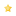 S.O.A.P.  Reading Guide for April 30 – May 6, 2018WEEK 16          CLASSIC READING PLAN            EXPRESS READING PLAN 	              HIS KIDZ READING PLANMon, April 30        Num 25-26, 2 Sam 11-12, Ps 51          2 Sam 11:1-17, 2 Sam 12:1-13, Ps 51:1-13       Psalm 51:10-13Tues, May 1         Num 27-28, 2 Sam 13-14, Acts 21        Num 27:12-23, Acts 21:17-36                            Acts 21:27-36Wed, May 2         Num 29-30, 2 Sam 15-16, Acts 22         Num 29:7-11, Acts 22:22-29                              Acts 22:14-29Thurs, May 3       Num 31-32, 2 Sam 17-18, Acts 23         Num 32:1-15, Acts 23:1-11                                Acts 23:1-11Fri, May 4            Num 33-34, 2 Sam 19-20, Acts 24         Num 33:50-56, Acts 24:10-27                            Acts 24: 22-27Sat. Sun.What is S.O.A.P.?
S.O.A.P. stands for Scripture, Observation, Application and Prayer. It is a way of getting more out of your time in God's word.  It's quite simple. When you sit for your daily quiet time, read the bible and underline or make note of any verse or verses that jump out at you with special significance. This is the basis for diving deeper and using S.O.A.P.

 Scripture Type in or write the verse or verses that stuck out to you in your reading.  Try writing them in our own words.

 Observation What did you observe about the scripture that struck you. This can be one sentence or a whole book. 

 Application How can you apply the observation so that it affects your life today?  “God what did you teach me today about YOU?” 

 Prayer Write out a prayer to God based on what you just learned and ask Him to guide you as apply this truth in your life.   S.O.A.P.  Reading Guide for April 30 – May 6, 2018WEEK 16          CLASSIC READING PLAN            EXPRESS READING PLAN 	              HIS KIDZ READING PLANMon, April 30        Num 25-26, 2 Sam 11-12, Ps 51          2 Sam 11:1-17, 2 Sam 12:1-13, Ps 51:1-13       Psalm 51:10-13Tues, May 1         Num 27-28, 2 Sam 13-14, Acts 21        Num 27:12-23, Acts 21:17-36                            Acts 21:27-36Wed, May 2         Num 29-30, 2 Sam 15-16, Acts 22         Num 29:7-11, Acts 22:22-29                              Acts 22:14-29Thurs, May 3       Num 31-32, 2 Sam 17-18, Acts 23         Num 32:1-15, Acts 23:1-11                                Acts 23:1-11Fri, May 4            Num 33-34, 2 Sam 19-20, Acts 24         Num 33:50-56, Acts 24:10-27                            Acts 24: 22-27Sat. Sun.